ЖУРНАЛ ТЕКУЩЕГО РЕМОНТА ЭСКАЛАТОРАСведения об обслуживаемом оборудовании эскалатора: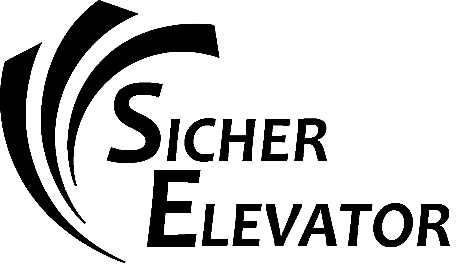 Содержание настоящего журнала по текущему ремонту эскалатора           город Москва, 2020 год.Введение:Настоящие Методические указания, распространяются, в соответствии с ГОСТ 22011-95, на эскалаторы пассажирские, грузопассажирские, грузовые, больничные и грузовые малой грузоподъёмностью, и устанавливают периодичность, методы обследования технического состояния эскалаторов, начавших свою эксплуатацию после монтажа и сдачи его в инспектирующие (контролирующие) органы, отработавших нормативный срок службы, а также организацию этих работ и порядок оформления результатов обследования.Методические указания не распространяются на эскалаторы:Пассажирские с номинальной скоростью 1,3 м/с и более;Грузовые тротуарные;Судовые;Специального назначения;Для работы в зданиях и помещениях, отнесённых по взрывоопасности к категории А и Б*;Для работы в помещениях с агрессивными парами и газами, вызывающим коррозию;Для работы в условиях конденсации влаги в шахте или машинном помещении, выпадения инея или образования льда на оборудовании;                город Москва, 2020 год.Полное содержание журнала по текущему ремонту эскалатора:Разработано отделом ОТК и утверждено руководствомв ООО «Сичер Лифт»М.П.город Москва, 2020 год.Записи о проведении текущего ремонта на эскалаторе:Особые отметки (замечания, примечание и т.д.):__________________________________________________________________________________________________________________________________________________________________________________________________________________________________________________________________________________________________________________________________________________________________________________________________________________________________________________________________________________________________________________________________________________________________________________________________________________________Записи о проведении текущего ремонта на эскалаторе:Особые отметки (замечания, примечание и т.д.):__________________________________________________________________________________________________________________________________________________________________________________________________________________________________________________________________________________________________________________________________________________________________________________________________________________________________________________________________________________________________________________________________________________________________________________________________________________________Записи о проведении текущего ремонта на эскалаторе:Особые отметки (замечания, примечание и т.д.):__________________________________________________________________________________________________________________________________________________________________________________________________________________________________________________________________________________________________________________________________________________________________________________________________________________________________________________________________________________________________________________________________________________________________________________________________________________________Записи о проведении текущего ремонта на эскалаторе:Особые отметки (замечания, примечание и т.д.):__________________________________________________________________________________________________________________________________________________________________________________________________________________________________________________________________________________________________________________________________________________________________________________________________________________________________________________________________________________________________________________________________________________________________________________________________________________________Записи о проведении текущего ремонта на эскалаторе:Особые отметки (замечания, примечание и т.д.):__________________________________________________________________________________________________________________________________________________________________________________________________________________________________________________________________________________________________________________________________________________________________________________________________________________________________________________________________________________________________________________________________________________________________________________________________________________________Записи о проведении текущего ремонта на эскалаторе:Особые отметки (замечания, примечание и т.д.):__________________________________________________________________________________________________________________________________________________________________________________________________________________________________________________________________________________________________________________________________________________________________________________________________________________________________________________________________________________________________________________________________________________________________________________________________________________________Записи о проведении текущего ремонта на эскалаторе:Особые отметки (замечания, примечание и т.д.):________________________________________________________________________________________________________________________________________________________________________________________________________________________________________________________________________________________________________________________________________________________________________________________________________________________________________________________________________________________________________________________________________________________________________________________________________________________________________График сухой/влажной уборки шахты эскалатора:График смазки/очистки эскалатора:График сухой/влажной уборки шахты эскалатора:График смазки/очистки эскалатора:График сухой/влажной уборки шахты эскалатора:График смазки/очистки эскалатора:График сухой/влажной уборки шахты эскалатора:График смазки/очистки эскалатора:График сухой/влажной уборки шахты эскалатора:График смазки/очистки эскалатора:График сухой/влажной уборки шахты эскалатора:График смазки/очистки эскалатора:Графа аварийных остановок эскалатора:Графа аварийных остановок эскалатора:Графа аварийных остановок эскалатора:Графа аварийных остановок эскалатора:Графа аварийных остановок эскалатора:Графа аварийных остановок эскалатора:Графа аварийных остановок эскалатора:Контактные данные:ООО «Сичер Лифт» - 8 (800) 550 – 17 - 25.Аварийная диспетчерская служба – 8 (925) 485 – 71 – 55.Ростехнадзор – 8 (499) 766 – 22 - 64.Инженерный Испытательный центр НЕТЭЛЛ – 8 (495) 580 – 67 - 60.Мосжилинспекция – 8 (495) 681 – 77 - 80.ЗаказчикАО «Аэропорт «Храброво»ИсполнительООО «Сичер Лифт»№ договора на ТОЛМарка эскалаторного оборудованияООО «ТиссенКрупп Элеватор»Модель эскалатораVelinoРег. № / Зав. №33984-010-009Дата ввода в эксплуатациюНе определено – (                                                         )Страховка эскалатора №Не определено - (                                                          )Машинное отделениеНе предусмотреноНоминальная скорость эскалатора0,5 метра в секундуКоличество остановок (высота подъёма)3,9 метраАдрес нахождения эскалатораГород Калининград, Гурьевский район, посёлок Храброво, Аэропорт ХрабровоНаименованиеНаименование№ стр.Информация о эскалаторе.1Содержание настоящего журнала по текущему ремонту эскалатора.2Введение.3Методические указания не распространяются на эскалаторы.3Полное содержание журнала по текущему ремонту эскалатора.4 - 8Записи о проведении текущего ремонта на эскалаторе.9 - 14График сухой/влажной уборки шахты эскалатора.15 - 20График смазки/очистки эскалатора.15 - 20Графа аварийных остановок эскалатора.21 - 27Контактные данные.28ЭскалаторыЭскалаторыЭскалаторыЭскалаторыЭскалаторыЭскалаторыЭскалаторыЭскалаторыЭскалаторыЭскалаторыЭскалаторыЭскалаторыЭскалаторыЭскалаторыЭскалаторыЭскалаторыЭскалаторыЭскалаторы1. Техническое обслуживание Вводного устройства1. Техническое обслуживание Вводного устройства1. Техническое обслуживание Вводного устройства1. Техническое обслуживание Вводного устройства1. Техническое обслуживание Вводного устройства1. Техническое обслуживание Вводного устройства1. Техническое обслуживание Вводного устройства1. Техническое обслуживание Вводного устройства1. Техническое обслуживание Вводного устройства1. Техническое обслуживание Вводного устройства1. Техническое обслуживание Вводного устройства1. Техническое обслуживание Вводного устройства1. Техническое обслуживание Вводного устройства1. Техническое обслуживание Вводного устройства1. Техническое обслуживание Вводного устройства1. Техническое обслуживание Вводного устройства1. Техническое обслуживание Вводного устройства1. Техническое обслуживание Вводного устройства1111Проверка исправности заземления Проверка исправности заземления Проверка исправности заземления +++++++++++2222Проверка креплений входных концов проводов и зазоры между губками пинцетов. При необходимости подтянуть крепление и отрегулировать зазоры между губками пинцетов. Проверка креплений входных концов проводов и зазоры между губками пинцетов. При необходимости подтянуть крепление и отрегулировать зазоры между губками пинцетов. Проверка креплений входных концов проводов и зазоры между губками пинцетов. При необходимости подтянуть крепление и отрегулировать зазоры между губками пинцетов. +++++++++++3333Проверка креплений выходных концов проводов контактных стоек и конденсаторов Проверка креплений выходных концов проводов контактных стоек и конденсаторов Проверка креплений выходных концов проводов контактных стоек и конденсаторов +++++++++++4444Очистка вводного устройства от пыли Очистка вводного устройства от пыли Очистка вводного устройства от пыли +++++++++++2. Техническое обслуживание панели управления2. Техническое обслуживание панели управления2. Техническое обслуживание панели управления2. Техническое обслуживание панели управления2. Техническое обслуживание панели управления2. Техническое обслуживание панели управления2. Техническое обслуживание панели управления2. Техническое обслуживание панели управления2. Техническое обслуживание панели управления2. Техническое обслуживание панели управления2. Техническое обслуживание панели управления2. Техническое обслуживание панели управления2. Техническое обслуживание панели управления2. Техническое обслуживание панели управления2. Техническое обслуживание панели управления2. Техническое обслуживание панели управления2. Техническое обслуживание панели управления2. Техническое обслуживание панели управления1111Очистка панели управления от пыли и грязиОчистка панели управления от пыли и грязиОчистка панели управления от пыли и грязи+++++++++++2222Проверка клеммных соединений проводов и креплений корпусов электроаппаратаПроверка клеммных соединений проводов и креплений корпусов электроаппаратаПроверка клеммных соединений проводов и креплений корпусов электроаппарата+++++++++++3333Проверка легкости хода подвижных частей электроаппаратовПроверка легкости хода подвижных частей электроаппаратовПроверка легкости хода подвижных частей электроаппаратов+++++++++++4444Проверка состояния контактных поверхностей реле, контакторов.Проверка состояния контактных поверхностей реле, контакторов.Проверка состояния контактных поверхностей реле, контакторов.+++++++++++5555Проверка цепи заземления панели управленияПроверка цепи заземления панели управленияПроверка цепи заземления панели управления+++++++++++3. Техническое обслуживание тормозного устройства3. Техническое обслуживание тормозного устройства3. Техническое обслуживание тормозного устройства3. Техническое обслуживание тормозного устройства3. Техническое обслуживание тормозного устройства3. Техническое обслуживание тормозного устройства3. Техническое обслуживание тормозного устройства3. Техническое обслуживание тормозного устройства3. Техническое обслуживание тормозного устройства3. Техническое обслуживание тормозного устройства3. Техническое обслуживание тормозного устройства3. Техническое обслуживание тормозного устройства3. Техническое обслуживание тормозного устройства3. Техническое обслуживание тормозного устройства3. Техническое обслуживание тормозного устройства3. Техническое обслуживание тормозного устройства3. Техническое обслуживание тормозного устройства3. Техническое обслуживание тормозного устройства1111Проверка состояния тормозной муфты Проверка состояния тормозной муфты Проверка состояния тормозной муфты +++++++++++2222Проверка состояния тормозных накладок. При наличии грязи, масла, промыть в керосине, просушить.Проверка состояния тормозных накладок. При наличии грязи, масла, промыть в керосине, просушить.Проверка состояния тормозных накладок. При наличии грязи, масла, промыть в керосине, просушить.+++++++++++3333Удаление масла, грязи из картера тормозной муфты Удаление масла, грязи из картера тормозной муфты Удаление масла, грязи из картера тормозной муфты +++++++++++4444Проверка износа фрикционных накладок тормозных колодок. Проверка износа фрикционных накладок тормозных колодок. Проверка износа фрикционных накладок тормозных колодок. +++++++++++5555Проверка и регулировка зазоров между ярмом и якорем Проверка и регулировка зазоров между ярмом и якорем Проверка и регулировка зазоров между ярмом и якорем +++++++++++6666Регулировка зазоров между фрикционными накладками и поверхностью тормозной муфты при расторможенном тормозе. Регулировка зазоров между фрикционными накладками и поверхностью тормозной муфты при расторможенном тормозе. Регулировка зазоров между фрикционными накладками и поверхностью тормозной муфты при расторможенном тормозе. +++++++++++7777Проверка зазора между витками пружин при разжатом состоянии Проверка зазора между витками пружин при разжатом состоянии Проверка зазора между витками пружин при разжатом состоянии +++++++++++8888Проверка состояния клеммных соединений проводов Проверка состояния клеммных соединений проводов Проверка состояния клеммных соединений проводов +++++++++++9999Смазка шарниров и осей Смазка шарниров и осей Смазка шарниров и осей --+++++++++4. Техническое обслуживание узлов и механизмов – цепь ведущего шкива4. Техническое обслуживание узлов и механизмов – цепь ведущего шкива4. Техническое обслуживание узлов и механизмов – цепь ведущего шкива4. Техническое обслуживание узлов и механизмов – цепь ведущего шкива4. Техническое обслуживание узлов и механизмов – цепь ведущего шкива4. Техническое обслуживание узлов и механизмов – цепь ведущего шкива4. Техническое обслуживание узлов и механизмов – цепь ведущего шкива4. Техническое обслуживание узлов и механизмов – цепь ведущего шкива4. Техническое обслуживание узлов и механизмов – цепь ведущего шкива4. Техническое обслуживание узлов и механизмов – цепь ведущего шкива4. Техническое обслуживание узлов и механизмов – цепь ведущего шкива4. Техническое обслуживание узлов и механизмов – цепь ведущего шкива4. Техническое обслуживание узлов и механизмов – цепь ведущего шкива4. Техническое обслуживание узлов и механизмов – цепь ведущего шкива4. Техническое обслуживание узлов и механизмов – цепь ведущего шкива4. Техническое обслуживание узлов и механизмов – цепь ведущего шкива4. Техническое обслуживание узлов и механизмов – цепь ведущего шкива111Очистка шкива и отводного блока от масла и грязиОчистка шкива и отводного блока от масла и грязи---+++++++++222Осмотр и регулировка креплений ЦВШОсмотр и регулировка креплений ЦВШ---+++++++++333Проверка износа ручьев ЦВШПроверка износа ручьев ЦВШ---+++++++++5. Техническое обслуживание электродвигателя лебёдки5. Техническое обслуживание электродвигателя лебёдки5. Техническое обслуживание электродвигателя лебёдки5. Техническое обслуживание электродвигателя лебёдки5. Техническое обслуживание электродвигателя лебёдки5. Техническое обслуживание электродвигателя лебёдки5. Техническое обслуживание электродвигателя лебёдки5. Техническое обслуживание электродвигателя лебёдки5. Техническое обслуживание электродвигателя лебёдки5. Техническое обслуживание электродвигателя лебёдки5. Техническое обслуживание электродвигателя лебёдки5. Техническое обслуживание электродвигателя лебёдки5. Техническое обслуживание электродвигателя лебёдки5. Техническое обслуживание электродвигателя лебёдки5. Техническое обслуживание электродвигателя лебёдки5. Техническое обслуживание электродвигателя лебёдки5. Техническое обслуживание электродвигателя лебёдки111Проверка надежности крепления полумуфты, предварительно отсоединив электродвигатель от редуктора, сняв провода с клеммных колодок, застропив и сняв эл. двигатель Проверка надежности крепления полумуфты, предварительно отсоединив электродвигатель от редуктора, сняв провода с клеммных колодок, застропив и сняв эл. двигатель -----------+222Регулировка креплений буферных пальцев Регулировка креплений буферных пальцев -----------+333Смазка подшипников эл. Двигателя или долив масла в масленку Смазка подшипников эл. Двигателя или долив масла в масленку -------+++++444Установка и закрепление эл. двигателя к редуктору. Подключение проводов к клеммной колодке. Установка и закрепление эл. двигателя к редуктору. Подключение проводов к клеммной колодке. -------+++++555Проверка надежности контакта в соединениях клеммной колодки. Проверка надежности контакта в соединениях клеммной колодки. ---+++++++++6. Техническое обслуживание ограничителя скорости6. Техническое обслуживание ограничителя скорости6. Техническое обслуживание ограничителя скорости6. Техническое обслуживание ограничителя скорости6. Техническое обслуживание ограничителя скорости6. Техническое обслуживание ограничителя скорости6. Техническое обслуживание ограничителя скорости6. Техническое обслуживание ограничителя скорости6. Техническое обслуживание ограничителя скорости6. Техническое обслуживание ограничителя скорости6. Техническое обслуживание ограничителя скорости6. Техническое обслуживание ограничителя скорости6. Техническое обслуживание ограничителя скорости6. Техническое обслуживание ограничителя скорости6. Техническое обслуживание ограничителя скорости6. Техническое обслуживание ограничителя скорости6. Техническое обслуживание ограничителя скорости6. Техническое обслуживание ограничителя скорости11Очистка ОС от грязи Очистка ОС от грязи Очистка ОС от грязи Очистка ОС от грязи ----++++++++22Проверка состояние основных частей и регулировка креплений Проверка состояние основных частей и регулировка креплений Проверка состояние основных частей и регулировка креплений Проверка состояние основных частей и регулировка креплений ----++++++++33Проверка износа ручья рабочего шкива, путем переброски каната с рабочего шкива на контрольный. Проверка износа ручья рабочего шкива, путем переброски каната с рабочего шкива на контрольный. Проверка износа ручья рабочего шкива, путем переброски каната с рабочего шкива на контрольный. Проверка износа ручья рабочего шкива, путем переброски каната с рабочего шкива на контрольный. ----++++++++44Проверка регулировки ОС Проверка регулировки ОС Проверка регулировки ОС Проверка регулировки ОС ----++++++++55Проверка работоспособности ОС Проверка работоспособности ОС Проверка работоспособности ОС Проверка работоспособности ОС ----++++++++66Смазка подшипников узлов и шарниров Смазка подшипников узлов и шарниров Смазка подшипников узлов и шарниров Смазка подшипников узлов и шарниров ----++++++++7. Техническое обслуживание концевого выключателя7. Техническое обслуживание концевого выключателя7. Техническое обслуживание концевого выключателя7. Техническое обслуживание концевого выключателя7. Техническое обслуживание концевого выключателя7. Техническое обслуживание концевого выключателя7. Техническое обслуживание концевого выключателя7. Техническое обслуживание концевого выключателя7. Техническое обслуживание концевого выключателя7. Техническое обслуживание концевого выключателя7. Техническое обслуживание концевого выключателя7. Техническое обслуживание концевого выключателя7. Техническое обслуживание концевого выключателя7. Техническое обслуживание концевого выключателя7. Техническое обслуживание концевого выключателя7. Техническое обслуживание концевого выключателя7. Техническое обслуживание концевого выключателя7. Техническое обслуживание концевого выключателя11Проверка действия отводки рычага на концевой выключательПроверка действия отводки рычага на концевой выключательПроверка действия отводки рычага на концевой выключательПроверка действия отводки рычага на концевой выключатель++++++++++++22Проверка и регулировка упоров, обеспечивающих срабатывание концевого выключателя при прохождении кабиной крайних этажейПроверка и регулировка упоров, обеспечивающих срабатывание концевого выключателя при прохождении кабиной крайних этажейПроверка и регулировка упоров, обеспечивающих срабатывание концевого выключателя при прохождении кабиной крайних этажейПроверка и регулировка упоров, обеспечивающих срабатывание концевого выключателя при прохождении кабиной крайних этажей----++++++++33Осмотр контакта обрыва цепи ступеней (проверка регулировка функционирования).Осмотр контакта обрыва цепи ступеней (проверка регулировка функционирования).Осмотр контакта обрыва цепи ступеней (проверка регулировка функционирования).Осмотр контакта обрыва цепи ступеней (проверка регулировка функционирования).----++++++++44Осмотр и проверка работоспособности устройства прерывателя (выключатель приямка)Осмотр и проверка работоспособности устройства прерывателя (выключатель приямка)Осмотр и проверка работоспособности устройства прерывателя (выключатель приямка)Осмотр и проверка работоспособности устройства прерывателя (выключатель приямка)----++++++++55Осмотр контакта плиты входной площадкиОсмотр контакта плиты входной площадкиОсмотр контакта плиты входной площадкиОсмотр контакта плиты входной площадки++++++++++++66Осмотр контакта плиты выходной площадкиОсмотр контакта плиты выходной площадкиОсмотр контакта плиты выходной площадкиОсмотр контакта плиты выходной площадки++++++++++++8. Техническое обслуживание тяговых цепей главного привода8. Техническое обслуживание тяговых цепей главного привода8. Техническое обслуживание тяговых цепей главного привода8. Техническое обслуживание тяговых цепей главного привода8. Техническое обслуживание тяговых цепей главного привода8. Техническое обслуживание тяговых цепей главного привода8. Техническое обслуживание тяговых цепей главного привода8. Техническое обслуживание тяговых цепей главного привода8. Техническое обслуживание тяговых цепей главного привода8. Техническое обслуживание тяговых цепей главного привода8. Техническое обслуживание тяговых цепей главного привода8. Техническое обслуживание тяговых цепей главного привода8. Техническое обслуживание тяговых цепей главного привода8. Техническое обслуживание тяговых цепей главного привода8. Техническое обслуживание тяговых цепей главного привода8. Техническое обслуживание тяговых цепей главного привода8. Техническое обслуживание тяговых цепей главного привода8. Техническое обслуживание тяговых цепей главного привода11Очистка тяговых цепей от грязи и лишней смазкиОчистка тяговых цепей от грязи и лишней смазкиОчистка тяговых цепей от грязи и лишней смазкиОчистка тяговых цепей от грязи и лишней смазки----++++++++22Проверка цепей на вытяжкуПроверка цепей на вытяжкуПроверка цепей на вытяжкуПроверка цепей на вытяжку----++++++++9. Техническое обслуживание узлов и механизмов лебёдки9. Техническое обслуживание узлов и механизмов лебёдки9. Техническое обслуживание узлов и механизмов лебёдки9. Техническое обслуживание узлов и механизмов лебёдки9. Техническое обслуживание узлов и механизмов лебёдки9. Техническое обслуживание узлов и механизмов лебёдки9. Техническое обслуживание узлов и механизмов лебёдки9. Техническое обслуживание узлов и механизмов лебёдки9. Техническое обслуживание узлов и механизмов лебёдки9. Техническое обслуживание узлов и механизмов лебёдки9. Техническое обслуживание узлов и механизмов лебёдки9. Техническое обслуживание узлов и механизмов лебёдки9. Техническое обслуживание узлов и механизмов лебёдки9. Техническое обслуживание узлов и механизмов лебёдки9. Техническое обслуживание узлов и механизмов лебёдки9. Техническое обслуживание узлов и механизмов лебёдки9. Техническое обслуживание узлов и механизмов лебёдки9. Техническое обслуживание узлов и механизмов лебёдки11Проверка работы лебёдки, путем пробного пуска эскалатораПроверка работы лебёдки, путем пробного пуска эскалатораПроверка работы лебёдки, путем пробного пуска эскалатораПроверка работы лебёдки, путем пробного пуска эскалатора++++++++++++22Проверка работы электроаппаратов от управления из МП и в режиме нормальной работы (от ключа вверх и вниз, кнопки «СТОП»)Проверка работы электроаппаратов от управления из МП и в режиме нормальной работы (от ключа вверх и вниз, кнопки «СТОП»)Проверка работы электроаппаратов от управления из МП и в режиме нормальной работы (от ключа вверх и вниз, кнопки «СТОП»)Проверка работы электроаппаратов от управления из МП и в режиме нормальной работы (от ключа вверх и вниз, кнопки «СТОП»)++++++++++++10. Техническое обслуживание узлов и механизмов по шахте эскалатора10. Техническое обслуживание узлов и механизмов по шахте эскалатора10. Техническое обслуживание узлов и механизмов по шахте эскалатора10. Техническое обслуживание узлов и механизмов по шахте эскалатора10. Техническое обслуживание узлов и механизмов по шахте эскалатора10. Техническое обслуживание узлов и механизмов по шахте эскалатора10. Техническое обслуживание узлов и механизмов по шахте эскалатора10. Техническое обслуживание узлов и механизмов по шахте эскалатора10. Техническое обслуживание узлов и механизмов по шахте эскалатора10. Техническое обслуживание узлов и механизмов по шахте эскалатора10. Техническое обслуживание узлов и механизмов по шахте эскалатора10. Техническое обслуживание узлов и механизмов по шахте эскалатора10. Техническое обслуживание узлов и механизмов по шахте эскалатора10. Техническое обслуживание узлов и механизмов по шахте эскалатора10. Техническое обслуживание узлов и механизмов по шахте эскалатора10. Техническое обслуживание узлов и механизмов по шахте эскалатора10. Техническое обслуживание узлов и механизмов по шахте эскалатора10. Техническое обслуживание узлов и механизмов по шахте эскалатора11Проверка креплений цепей в верхней части эскалатораПроверка креплений цепей в верхней части эскалатораПроверка креплений цепей в верхней части эскалатораПроверка креплений цепей в верхней части эскалатора----++++++++22Смазка шарниров подвески эскалатораСмазка шарниров подвески эскалатораСмазка шарниров подвески эскалатораСмазка шарниров подвески эскалатора----++++++++33Проверка и регулировка зазоров между ступенями эскалатораПроверка и регулировка зазоров между ступенями эскалатораПроверка и регулировка зазоров между ступенями эскалатораПроверка и регулировка зазоров между ступенями эскалатора----++++++++44Проверка крепления башмаков ступеней эскалатораПроверка крепления башмаков ступеней эскалатораПроверка крепления башмаков ступеней эскалатораПроверка крепления башмаков ступеней эскалатора----++++++++55Проверка исправности натяжного блокаПроверка исправности натяжного блокаПроверка исправности натяжного блокаПроверка исправности натяжного блока----++++++++66Регулировка натяжения поручнейРегулировка натяжения поручнейРегулировка натяжения поручнейРегулировка натяжения поручней----++++++++77Регулировка натяжения цепей привода поручней, смазкаРегулировка натяжения цепей привода поручней, смазкаРегулировка натяжения цепей привода поручней, смазкаРегулировка натяжения цепей привода поручней, смазка----++++++++88Пополнение при необходимости масло смазывающих аппаратовПополнение при необходимости масло смазывающих аппаратовПополнение при необходимости масло смазывающих аппаратовПополнение при необходимости масло смазывающих аппаратов----++++++++99Проверка и регулировка натяжной каретки эскалатораПроверка и регулировка натяжной каретки эскалатораПроверка и регулировка натяжной каретки эскалатораПроверка и регулировка натяжной каретки эскалатора----++++++++1010Осмотр устройства постоянного направленияОсмотр устройства постоянного направленияОсмотр устройства постоянного направленияОсмотр устройства постоянного направления----++++++++11. Техническое обслуживание направляющих поручня/ступеней эскалатора11. Техническое обслуживание направляющих поручня/ступеней эскалатора11. Техническое обслуживание направляющих поручня/ступеней эскалатора11. Техническое обслуживание направляющих поручня/ступеней эскалатора11. Техническое обслуживание направляющих поручня/ступеней эскалатора11. Техническое обслуживание направляющих поручня/ступеней эскалатора11. Техническое обслуживание направляющих поручня/ступеней эскалатора11. Техническое обслуживание направляющих поручня/ступеней эскалатора11. Техническое обслуживание направляющих поручня/ступеней эскалатора11. Техническое обслуживание направляющих поручня/ступеней эскалатора11. Техническое обслуживание направляющих поручня/ступеней эскалатора11. Техническое обслуживание направляющих поручня/ступеней эскалатора11. Техническое обслуживание направляющих поручня/ступеней эскалатора11. Техническое обслуживание направляющих поручня/ступеней эскалатора11. Техническое обслуживание направляющих поручня/ступеней эскалатора11. Техническое обслуживание направляющих поручня/ступеней эскалатора11. Техническое обслуживание направляющих поручня/ступеней эскалатора11. Техническое обслуживание направляющих поручня/ступеней эскалатора11. Техническое обслуживание направляющих поручня/ступеней эскалатора1Проверка настила пола нижней станции. Целостность покрытия.Проверка настила пола нижней станции. Целостность покрытия.Проверка настила пола нижней станции. Целостность покрытия.Проверка настила пола нижней станции. Целостность покрытия.Проверка настила пола нижней станции. Целостность покрытия.-----+++++++2Проверка настила пола верхней станции.Проверка настила пола верхней станции.Проверка настила пола верхней станции.Проверка настила пола верхней станции.Проверка настила пола верхней станции.-----+++++++3Осмотр устройства защиты пластин гребенки.Осмотр устройства защиты пластин гребенки.Осмотр устройства защиты пластин гребенки.Осмотр устройства защиты пластин гребенки.Осмотр устройства защиты пластин гребенки.-----+++++++4Осмотр устья поручня нижней входной площадки, пластмассовых дефлекторов и кожухов, креплений элементов обшивки, зазоров при вхождении поручня в лицевой кожухОсмотр устья поручня нижней входной площадки, пластмассовых дефлекторов и кожухов, креплений элементов обшивки, зазоров при вхождении поручня в лицевой кожухОсмотр устья поручня нижней входной площадки, пластмассовых дефлекторов и кожухов, креплений элементов обшивки, зазоров при вхождении поручня в лицевой кожухОсмотр устья поручня нижней входной площадки, пластмассовых дефлекторов и кожухов, креплений элементов обшивки, зазоров при вхождении поручня в лицевой кожухОсмотр устья поручня нижней входной площадки, пластмассовых дефлекторов и кожухов, креплений элементов обшивки, зазоров при вхождении поручня в лицевой кожух-----+++++++5Проверка поручней на нижней станции.Проверка поручней на нижней станции.Проверка поручней на нижней станции.Проверка поручней на нижней станции.Проверка поручней на нижней станции.-----+++++++6Осмотр устройства защиты пластин гребенки.Осмотр устройства защиты пластин гребенки.Осмотр устройства защиты пластин гребенки.Осмотр устройства защиты пластин гребенки.Осмотр устройства защиты пластин гребенки.-----+++++++7Осмотр устья поручня верхней входной площадки.Осмотр устья поручня верхней входной площадки.Осмотр устья поручня верхней входной площадки.Осмотр устья поручня верхней входной площадки.Осмотр устья поручня верхней входной площадки.-----+++++++8Осмотр пластмассовых дефлекторов и кожухов, креплений элементов обшивки, зазоров при вхождении поручня в правое и левое устье поручня.Осмотр пластмассовых дефлекторов и кожухов, креплений элементов обшивки, зазоров при вхождении поручня в правое и левое устье поручня.Осмотр пластмассовых дефлекторов и кожухов, креплений элементов обшивки, зазоров при вхождении поручня в правое и левое устье поручня.Осмотр пластмассовых дефлекторов и кожухов, креплений элементов обшивки, зазоров при вхождении поручня в правое и левое устье поручня.Осмотр пластмассовых дефлекторов и кожухов, креплений элементов обшивки, зазоров при вхождении поручня в правое и левое устье поручня.-----+++++++9Проверка и регулировка поручней на верхней станции направляющих поручня.
Проверка и регулировка поручней на верхней станции направляющих поручня.
Проверка и регулировка поручней на верхней станции направляющих поручня.
Проверка и регулировка поручней на верхней станции направляющих поручня.
Проверка и регулировка поручней на верхней станции направляющих поручня.
-----+++++++12. Техническое обслуживание электрической разводки стеновых панелей эскалатора12. Техническое обслуживание электрической разводки стеновых панелей эскалатора12. Техническое обслуживание электрической разводки стеновых панелей эскалатора12. Техническое обслуживание электрической разводки стеновых панелей эскалатора12. Техническое обслуживание электрической разводки стеновых панелей эскалатора12. Техническое обслуживание электрической разводки стеновых панелей эскалатора12. Техническое обслуживание электрической разводки стеновых панелей эскалатора12. Техническое обслуживание электрической разводки стеновых панелей эскалатора12. Техническое обслуживание электрической разводки стеновых панелей эскалатора12. Техническое обслуживание электрической разводки стеновых панелей эскалатора12. Техническое обслуживание электрической разводки стеновых панелей эскалатора12. Техническое обслуживание электрической разводки стеновых панелей эскалатора12. Техническое обслуживание электрической разводки стеновых панелей эскалатора12. Техническое обслуживание электрической разводки стеновых панелей эскалатора12. Техническое обслуживание электрической разводки стеновых панелей эскалатора12. Техническое обслуживание электрической разводки стеновых панелей эскалатора12. Техническое обслуживание электрической разводки стеновых панелей эскалатора12. Техническое обслуживание электрической разводки стеновых панелей эскалатора12. Техническое обслуживание электрической разводки стеновых панелей эскалатора1Осмотра состояние кабелей, электроаппаратов, проводов заземленияОсмотра состояние кабелей, электроаппаратов, проводов заземленияОсмотра состояние кабелей, электроаппаратов, проводов заземленияОсмотра состояние кабелей, электроаппаратов, проводов заземленияОсмотра состояние кабелей, электроаппаратов, проводов заземления-----+++++++2Очистка от грязи, регулировка и подтяжка соединений и крепленийОчистка от грязи, регулировка и подтяжка соединений и крепленийОчистка от грязи, регулировка и подтяжка соединений и крепленийОчистка от грязи, регулировка и подтяжка соединений и крепленийОчистка от грязи, регулировка и подтяжка соединений и креплений++++++++++++3Контроль работы пассажирских указателейКонтроль работы пассажирских указателейКонтроль работы пассажирских указателейКонтроль работы пассажирских указателейКонтроль работы пассажирских указателей++++++++++++4Проверка освещения боковых панелей и ступеней, в случае необходимости – замена лампПроверка освещения боковых панелей и ступеней, в случае необходимости – замена лампПроверка освещения боковых панелей и ступеней, в случае необходимости – замена лампПроверка освещения боковых панелей и ступеней, в случае необходимости – замена лампПроверка освещения боковых панелей и ступеней, в случае необходимости – замена ламп-----+++++++13. Техническое обслуживание стеновых панелей эскалатора13. Техническое обслуживание стеновых панелей эскалатора13. Техническое обслуживание стеновых панелей эскалатора13. Техническое обслуживание стеновых панелей эскалатора13. Техническое обслуживание стеновых панелей эскалатора13. Техническое обслуживание стеновых панелей эскалатора13. Техническое обслуживание стеновых панелей эскалатора13. Техническое обслуживание стеновых панелей эскалатора13. Техническое обслуживание стеновых панелей эскалатора13. Техническое обслуживание стеновых панелей эскалатора13. Техническое обслуживание стеновых панелей эскалатора13. Техническое обслуживание стеновых панелей эскалатора13. Техническое обслуживание стеновых панелей эскалатора13. Техническое обслуживание стеновых панелей эскалатора13. Техническое обслуживание стеновых панелей эскалатора13. Техническое обслуживание стеновых панелей эскалатора13. Техническое обслуживание стеновых панелей эскалатора13. Техническое обслуживание стеновых панелей эскалатора13. Техническое обслуживание стеновых панелей эскалатора1Осмотр и очистка направляющих и фермыОсмотр и очистка направляющих и фермыОсмотр и очистка направляющих и фермыОсмотр и очистка направляющих и фермыОсмотр и очистка направляющих и фермы++++++++++++2Проверить (при повреждении заменить) целостность стекла/листов нержавеющей стали) закреплённых по бокам эскалатора Проверить (при повреждении заменить) целостность стекла/листов нержавеющей стали) закреплённых по бокам эскалатора Проверить (при повреждении заменить) целостность стекла/листов нержавеющей стали) закреплённых по бокам эскалатора Проверить (при повреждении заменить) целостность стекла/листов нержавеющей стали) закреплённых по бокам эскалатора Проверить (при повреждении заменить) целостность стекла/листов нержавеющей стали) закреплённых по бокам эскалатора ++++++++++++3Осмотр пластмассовых дефлекторов и кожухов, креплений элементов обшивки, зазоров при вхождении поручня в правое и левое устье поручняОсмотр пластмассовых дефлекторов и кожухов, креплений элементов обшивки, зазоров при вхождении поручня в правое и левое устье поручняОсмотр пластмассовых дефлекторов и кожухов, креплений элементов обшивки, зазоров при вхождении поручня в правое и левое устье поручняОсмотр пластмассовых дефлекторов и кожухов, креплений элементов обшивки, зазоров при вхождении поручня в правое и левое устье поручняОсмотр пластмассовых дефлекторов и кожухов, креплений элементов обшивки, зазоров при вхождении поручня в правое и левое устье поручня++++++++++++14. Техническое обслуживание ступеней эскалатора14. Техническое обслуживание ступеней эскалатора14. Техническое обслуживание ступеней эскалатора14. Техническое обслуживание ступеней эскалатора14. Техническое обслуживание ступеней эскалатора14. Техническое обслуживание ступеней эскалатора14. Техническое обслуживание ступеней эскалатора14. Техническое обслуживание ступеней эскалатора14. Техническое обслуживание ступеней эскалатора14. Техническое обслуживание ступеней эскалатора14. Техническое обслуживание ступеней эскалатора14. Техническое обслуживание ступеней эскалатора14. Техническое обслуживание ступеней эскалатора14. Техническое обслуживание ступеней эскалатора14. Техническое обслуживание ступеней эскалатора14. Техническое обслуживание ступеней эскалатора14. Техническое обслуживание ступеней эскалатора14. Техническое обслуживание ступеней эскалатора14. Техническое обслуживание ступеней эскалатора1Проверка настила пола верхней станцииПроверка настила пола верхней станцииПроверка настила пола верхней станцииПроверка настила пола верхней станцииПроверка настила пола верхней станции++++++++++++2Проверка настила пола нижней станции. Целостность покрытияПроверка настила пола нижней станции. Целостность покрытияПроверка настила пола нижней станции. Целостность покрытияПроверка настила пола нижней станции. Целостность покрытияПроверка настила пола нижней станции. Целостность покрытия++++++++++++3Осмотр устройства защиты пластин гребенкиОсмотр устройства защиты пластин гребенкиОсмотр устройства защиты пластин гребенкиОсмотр устройства защиты пластин гребенкиОсмотр устройства защиты пластин гребенки-----+++++++4Очистка от накопившейся грязи в вертикальных отверстиях ступеней эскалатора с помощью специализированной моющей машиныОчистка от накопившейся грязи в вертикальных отверстиях ступеней эскалатора с помощью специализированной моющей машиныОчистка от накопившейся грязи в вертикальных отверстиях ступеней эскалатора с помощью специализированной моющей машиныОчистка от накопившейся грязи в вертикальных отверстиях ступеней эскалатора с помощью специализированной моющей машиныОчистка от накопившейся грязи в вертикальных отверстиях ступеней эскалатора с помощью специализированной моющей машины++++++++++++15. Техническое обслуживание оборудования приямка15. Техническое обслуживание оборудования приямка15. Техническое обслуживание оборудования приямка15. Техническое обслуживание оборудования приямка15. Техническое обслуживание оборудования приямка15. Техническое обслуживание оборудования приямка15. Техническое обслуживание оборудования приямка15. Техническое обслуживание оборудования приямка15. Техническое обслуживание оборудования приямка15. Техническое обслуживание оборудования приямка15. Техническое обслуживание оборудования приямка15. Техническое обслуживание оборудования приямка15. Техническое обслуживание оборудования приямка15. Техническое обслуживание оборудования приямка15. Техническое обслуживание оборудования приямка15. Техническое обслуживание оборудования приямка15. Техническое обслуживание оборудования приямка15. Техническое обслуживание оборудования приямка15. Техническое обслуживание оборудования приямка1Проверка освещения шахтыПроверка освещения шахтыПроверка освещения шахтыПроверка освещения шахтыПроверка освещения шахты-----+++++++2Проверка работоспособности кнопки СТОППроверка работоспособности кнопки СТОППроверка работоспособности кнопки СТОППроверка работоспособности кнопки СТОППроверка работоспособности кнопки СТОП-----+++++++3Проверка датчика разрыва цепиПроверка датчика разрыва цепиПроверка датчика разрыва цепиПроверка датчика разрыва цепиПроверка датчика разрыва цепи-----+++++++4Проверка датчика скорости полотнаПроверка датчика скорости полотнаПроверка датчика скорости полотнаПроверка датчика скорости полотнаПроверка датчика скорости полотна-----+++++++5Проверка внутреннего/внешнего трекаПроверка внутреннего/внешнего трекаПроверка внутреннего/внешнего трекаПроверка внутреннего/внешнего трекаПроверка внутреннего/внешнего трека-----+++++++6Проверка звукового оповещения при пуске эскалатораПроверка звукового оповещения при пуске эскалатораПроверка звукового оповещения при пуске эскалатораПроверка звукового оповещения при пуске эскалатораПроверка звукового оповещения при пуске эскалатора-----+++++++7Проверка щёток дефлекторы по краям эскалатора (при наличии)Проверка щёток дефлекторы по краям эскалатора (при наличии)Проверка щёток дефлекторы по краям эскалатора (при наличии)Проверка щёток дефлекторы по краям эскалатора (при наличии)Проверка щёток дефлекторы по краям эскалатора (при наличии)-----+++++++8Проверка работоспобности диагностического дисплеяПроверка работоспобности диагностического дисплеяПроверка работоспобности диагностического дисплеяПроверка работоспобности диагностического дисплеяПроверка работоспобности диагностического дисплея-----+++++++9Проверка приводной шестерниПроверка приводной шестерниПроверка приводной шестерниПроверка приводной шестерниПроверка приводной шестерни-----+++++++10Проверка приводной лентыПроверка приводной лентыПроверка приводной лентыПроверка приводной лентыПроверка приводной ленты-----+++++++МесяцВид работДата проведенияФ.И.О. электромеханикаПодпись электромеханикаЯнварьЕТР, ЕКТР 1, ПГТР 2, ГТР 3.(необходимое выделить маркёром)ФевральЕТР, ЕКТР 1, ПГТР 2, ГТР 3.(необходимое выделить маркёром)МартЕТР, ЕКТР 1, ПГТР 2, ГТР 3.(необходимое выделить маркёром)АпрельЕТР, ЕКТР 1, ПГТР 2, ГТР 3.(необходимое выделить маркёром)МайЕТР, ЕКТР 1, ПГТР 2, ГТР 3.(необходимое выделить маркёром)ИюньЕТР, ЕКТР 1, ПГТР 2, ГТР 3.(необходимое выделить маркёром)ИюльЕТР, ЕКТР 1, ПГТР 2, ГТР 3.(необходимое выделить маркёром)АвгустЕТР, ЕКТР 1, ПГТР 2, ГТР 3.(необходимое выделить маркёром)СентябрьЕТР, ЕКТР 1, ПГТР 2, ГТР 3.(необходимое выделить маркёром)ОктябрьЕТР, ЕКТР 1, ПГТР 2, ГТР 3.(необходимое выделить маркёром)НоябрьЕТР, ЕКТР 1, ПГТР 2, ГТР 3.(необходимое выделить маркёром)ДекабрьЕТР, ЕКТР 1, ПГТР 2, ГТР 3.(необходимое выделить маркёром)МесяцВид работДата проведенияФ.И.О. электромеханикаПодпись электромеханикаЯнварьЕТР, ЕКТР 1, ПГТР 2, ГТР 3.(необходимое выделить маркёром)ФевральЕТР, ЕКТР 1, ПГТР 2, ГТР 3.(необходимое выделить маркёром)МартЕТР, ЕКТР 1, ПГТР 2, ГТР 3.(необходимое выделить маркёром)АпрельЕТР, ЕКТР 1, ПГТР 2, ГТР 3.(необходимое выделить маркёром)МайЕТР, ЕКТР 1, ПГТР 2, ГТР 3.(необходимое выделить маркёром)ИюньЕТР, ЕКТР 1, ПГТР 2, ГТР 3.(необходимое выделить маркёром)ИюльЕТР, ЕКТР 1, ПГТР 2, ГТР 3.(необходимое выделить маркёром)АвгустЕТР, ЕКТР 1, ПГТР 2, ГТР 3.(необходимое выделить маркёром)СентябрьЕТР, ЕКТР 1, ПГТР 2, ГТР 3.(необходимое выделить маркёром)ОктябрьЕТР, ЕКТР 1, ПГТР 2, ГТР 3.(необходимое выделить маркёром)НоябрьЕТР, ЕКТР 1, ПГТР 2, ГТР 3.(необходимое выделить маркёром)ДекабрьЕТР, ЕКТР 1, ПГТР 2, ГТР 3.(необходимое выделить маркёром)МесяцВид работДата проведенияФ.И.О. электромеханикаПодпись электромеханикаЯнварьЕТР, ЕКТР 1, ПГТР 2, ГТР 3.(необходимое выделить маркёром)ФевральЕТР, ЕКТР 1, ПГТР 2, ГТР 3.(необходимое выделить маркёром)МартЕТР, ЕКТР 1, ПГТР 2, ГТР 3.(необходимое выделить маркёром)АпрельЕТР, ЕКТР 1, ПГТР 2, ГТР 3.(необходимое выделить маркёром)МайЕТР, ЕКТР 1, ПГТР 2, ГТР 3.(необходимое выделить маркёром)ИюньЕТР, ЕКТР 1, ПГТР 2, ГТР 3.(необходимое выделить маркёром)ИюльЕТР, ЕКТР 1, ПГТР 2, ГТР 3.(необходимое выделить маркёром)АвгустЕТР, ЕКТР 1, ПГТР 2, ГТР 3.(необходимое выделить маркёром)СентябрьЕТР, ЕКТР 1, ПГТР 2, ГТР 3.(необходимое выделить маркёром)ОктябрьЕТР, ЕКТР 1, ПГТР 2, ГТР 3.(необходимое выделить маркёром)НоябрьЕТР, ЕКТР 1, ПГТР 2, ГТР 3.(необходимое выделить маркёром)ДекабрьЕТР, ЕКТР 1, ПГТР 2, ГТР 3.(необходимое выделить маркёром)МесяцВид работДата проведенияФ.И.О. электромеханикаПодпись электромеханикаЯнварьЕТР, ЕКТР 1, ПГТР 2, ГТР 3.(необходимое выделить маркёром)ФевральЕТР, ЕКТР 1, ПГТР 2, ГТР 3.(необходимое выделить маркёром)МартЕТР, ЕКТР 1, ПГТР 2, ГТР 3.(необходимое выделить маркёром)АпрельЕТР, ЕКТР 1, ПГТР 2, ГТР 3.(необходимое выделить маркёром)МайЕТР, ЕКТР 1, ПГТР 2, ГТР 3.(необходимое выделить маркёром)ИюньЕТР, ЕКТР 1, ПГТР 2, ГТР 3.(необходимое выделить маркёром)ИюльЕТР, ЕКТР 1, ПГТР 2, ГТР 3.(необходимое выделить маркёром)АвгустЕТР, ЕКТР 1, ПГТР 2, ГТР 3.(необходимое выделить маркёром)СентябрьЕТР, ЕКТР 1, ПГТР 2, ГТР 3.(необходимое выделить маркёром)ОктябрьЕТР, ЕКТР 1, ПГТР 2, ГТР 3.(необходимое выделить маркёром)НоябрьЕТР, ЕКТР 1, ПГТР 2, ГТР 3.(необходимое выделить маркёром)ДекабрьЕТР, ЕКТР 1, ПГТР 2, ГТР 3.(необходимое выделить маркёром)МесяцВид работДата проведенияФ.И.О. электромеханикаПодпись электромеханикаЯнварьЕТР, ЕКТР 1, ПГТР 2, ГТР 3.(необходимое выделить маркёром)ФевральЕТР, ЕКТР 1, ПГТР 2, ГТР 3.(необходимое выделить маркёром)МартЕТР, ЕКТР 1, ПГТР 2, ГТР 3.(необходимое выделить маркёром)АпрельЕТР, ЕКТР 1, ПГТР 2, ГТР 3.(необходимое выделить маркёром)МайЕТР, ЕКТР 1, ПГТР 2, ГТР 3.(необходимое выделить маркёром)ИюньЕТР, ЕКТР 1, ПГТР 2, ГТР 3.(необходимое выделить маркёром)ИюльЕТР, ЕКТР 1, ПГТР 2, ГТР 3.(необходимое выделить маркёром)АвгустЕТР, ЕКТР 1, ПГТР 2, ГТР 3.(необходимое выделить маркёром)СентябрьЕТР, ЕКТР 1, ПГТР 2, ГТР 3.(необходимое выделить маркёром)ОктябрьЕТР, ЕКТР 1, ПГТР 2, ГТР 3.(необходимое выделить маркёром)НоябрьЕТР, ЕКТР 1, ПГТР 2, ГТР 3.(необходимое выделить маркёром)ДекабрьЕТР, ЕКТР 1, ПГТР 2, ГТР 3.(необходимое выделить маркёром)МесяцВид работДата проведенияФ.И.О. электромеханикаПодпись электромеханикаЯнварьЕТР, ЕКТР 1, ПГТР 2, ГТР 3.(необходимое выделить маркёром)ФевральЕТР, ЕКТР 1, ПГТР 2, ГТР 3.(необходимое выделить маркёром)МартЕТР, ЕКТР 1, ПГТР 2, ГТР 3.(необходимое выделить маркёром)АпрельЕТР, ЕКТР 1, ПГТР 2, ГТР 3.(необходимое выделить маркёром)МайЕТР, ЕКТР 1, ПГТР 2, ГТР 3.(необходимое выделить маркёром)ИюньЕТР, ЕКТР 1, ПГТР 2, ГТР 3.(необходимое выделить маркёром)ИюльЕТР, ЕКТР 1, ПГТР 2, ГТР 3.(необходимое выделить маркёром)АвгустЕТР, ЕКТР 1, ПГТР 2, ГТР 3.(необходимое выделить маркёром)СентябрьЕТР, ЕКТР 1, ПГТР 2, ГТР 3.(необходимое выделить маркёром)ОктябрьЕТР, ЕКТР 1, ПГТР 2, ГТР 3.(необходимое выделить маркёром)НоябрьЕТР, ЕКТР 1, ПГТР 2, ГТР 3.(необходимое выделить маркёром)ДекабрьЕТР, ЕКТР 1, ПГТР 2, ГТР 3.(необходимое выделить маркёром)МесяцВид работДата проведенияФ.И.О. электромеханикаПодпись электромеханикаЯнварьЕТР, ЕКТР 1, ПГТР 2, ГТР 3.(необходимое выделить маркёром)ФевральЕТР, ЕКТР 1, ПГТР 2, ГТР 3.(необходимое выделить маркёром)МартЕТР, ЕКТР 1, ПГТР 2, ГТР 3.(необходимое выделить маркёром)АпрельЕТР, ЕКТР 1, ПГТР 2, ГТР 3.(необходимое выделить маркёром)МайЕТР, ЕКТР 1, ПГТР 2, ГТР 3.(необходимое выделить маркёром)ИюньЕТР, ЕКТР 1, ПГТР 2, ГТР 3.(необходимое выделить маркёром)ИюльЕТР, ЕКТР 1, ПГТР 2, ГТР 3.(необходимое выделить маркёром)АвгустЕТР, ЕКТР 1, ПГТР 2, ГТР 3.(необходимое выделить маркёром)СентябрьЕТР, ЕКТР 1, ПГТР 2, ГТР 3.(необходимое выделить маркёром)ОктябрьЕТР, ЕКТР 1, ПГТР 2, ГТР 3.(необходимое выделить маркёром)НоябрьЕТР, ЕКТР 1, ПГТР 2, ГТР 3.(необходимое выделить маркёром)ДекабрьЕТР, ЕКТР 1, ПГТР 2, ГТР 3.(необходимое выделить маркёром)МесяцВид работДата проведенияФ.И.О. электромеханикаПодпись электромеханикаЯнварьСухая, влажная(необходимое выделить маркёром)ФевральСухая, влажная(необходимое выделить маркёром)МартСухая, влажная(необходимое выделить маркёром)АпрельСухая, влажная(необходимое выделить маркёром)МайСухая, влажная(необходимое выделить маркёром)ИюньСухая, влажная(необходимое выделить маркёром)ИюльСухая, влажная(необходимое выделить маркёром)АвгустСухая, влажная(необходимое выделить маркёром)СентябрьСухая, влажная(необходимое выделить маркёром)ОктябрьСухая, влажная(необходимое выделить маркёром)НоябрьСухая, влажная(необходимое выделить маркёром)ДекабрьСухая, влажная(необходимое выделить маркёром)МесяцВид работДата проведенияФ.И.О. электромеханикаПодпись электромеханикаЯнварьСмазка, очистка(необходимое выделить маркёром)ФевральСмазка, очистка(необходимое выделить маркёром)МартСмазка, очистка(необходимое выделить маркёром)АпрельСмазка, очистка(необходимое выделить маркёром)МайСмазка, очистка(необходимое выделить маркёром)ИюньСмазка, очистка(необходимое выделить маркёром)ИюльСмазка, очистка(необходимое выделить маркёром)АвгустСмазка, очистка(необходимое выделить маркёром)СентябрьСмазка, очистка(необходимое выделить маркёром)ОктябрьСмазка, очистка(необходимое выделить маркёром)НоябрьСмазка, очистка(необходимое выделить маркёром)ДекабрьСмазка, очистка(необходимое выделить маркёром)МесяцВид работДата проведенияФ.И.О. электромеханикаПодпись электромеханикаЯнварьСухая, влажная(необходимое выделить маркёром)ФевральСухая, влажная(необходимое выделить маркёром)МартСухая, влажная(необходимое выделить маркёром)АпрельСухая, влажная(необходимое выделить маркёром)МайСухая, влажная(необходимое выделить маркёром)ИюньСухая, влажная(необходимое выделить маркёром)ИюльСухая, влажная(необходимое выделить маркёром)АвгустСухая, влажная(необходимое выделить маркёром)СентябрьСухая, влажная(необходимое выделить маркёром)ОктябрьСухая, влажная(необходимое выделить маркёром)НоябрьСухая, влажная(необходимое выделить маркёром)ДекабрьСухая, влажная(необходимое выделить маркёром)МесяцВид работДата проведенияФ.И.О. электромеханикаПодпись электромеханикаЯнварьСмазка, очистка(необходимое выделить маркёром)ФевральСмазка, очистка(необходимое выделить маркёром)МартСмазка, очистка(необходимое выделить маркёром)АпрельСмазка, очистка(необходимое выделить маркёром)МайСмазка, очистка(необходимое выделить маркёром)ИюньСмазка, очистка(необходимое выделить маркёром)ИюльСмазка, очистка(необходимое выделить маркёром)АвгустСмазка, очистка(необходимое выделить маркёром)СентябрьСмазка, очистка(необходимое выделить маркёром)ОктябрьСмазка, очистка(необходимое выделить маркёром)НоябрьСмазка, очистка(необходимое выделить маркёром)ДекабрьСмазка, очистка(необходимое выделить маркёром)МесяцВид работДата проведенияФ.И.О. электромеханикаПодпись электромеханикаЯнварьСухая, влажная(необходимое выделить маркёром)ФевральСухая, влажная(необходимое выделить маркёром)МартСухая, влажная(необходимое выделить маркёром)АпрельСухая, влажная(необходимое выделить маркёром)МайСухая, влажная(необходимое выделить маркёром)ИюньСухая, влажная(необходимое выделить маркёром)ИюльСухая, влажная(необходимое выделить маркёром)АвгустСухая, влажная(необходимое выделить маркёром)СентябрьСухая, влажная(необходимое выделить маркёром)ОктябрьСухая, влажная(необходимое выделить маркёром)НоябрьСухая, влажная(необходимое выделить маркёром)ДекабрьСухая, влажная(необходимое выделить маркёром)МесяцВид работДата проведенияФ.И.О. электромеханикаПодпись электромеханикаЯнварьСмазка, очистка(необходимое выделить маркёром)ФевральСмазка, очистка(необходимое выделить маркёром)МартСмазка, очистка(необходимое выделить маркёром)АпрельСмазка, очистка(необходимое выделить маркёром)МайСмазка, очистка(необходимое выделить маркёром)ИюньСмазка, очистка(необходимое выделить маркёром)ИюльСмазка, очистка(необходимое выделить маркёром)АвгустСмазка, очистка(необходимое выделить маркёром)СентябрьСмазка, очистка(необходимое выделить маркёром)ОктябрьСмазка, очистка(необходимое выделить маркёром)НоябрьСмазка, очистка(необходимое выделить маркёром)ДекабрьСмазка, очистка(необходимое выделить маркёром)МесяцВид работДата проведенияФ.И.О. электромеханикаПодпись электромеханикаЯнварьСухая, влажная(необходимое выделить маркёром)ФевральСухая, влажная(необходимое выделить маркёром)МартСухая, влажная(необходимое выделить маркёром)АпрельСухая, влажная(необходимое выделить маркёром)МайСухая, влажная(необходимое выделить маркёром)ИюньСухая, влажная(необходимое выделить маркёром)ИюльСухая, влажная(необходимое выделить маркёром)АвгустСухая, влажная(необходимое выделить маркёром)СентябрьСухая, влажная(необходимое выделить маркёром)ОктябрьСухая, влажная(необходимое выделить маркёром)НоябрьСухая, влажная(необходимое выделить маркёром)ДекабрьСухая, влажная(необходимое выделить маркёром)МесяцВид работДата проведенияФ.И.О. электромеханикаПодпись электромеханикаЯнварьСмазка, очистка(необходимое выделить маркёром)ФевральСмазка, очистка(необходимое выделить маркёром)МартСмазка, очистка(необходимое выделить маркёром)АпрельСмазка, очистка(необходимое выделить маркёром)МайСмазка, очистка(необходимое выделить маркёром)ИюньСмазка, очистка(необходимое выделить маркёром)ИюльСмазка, очистка(необходимое выделить маркёром)АвгустСмазка, очистка(необходимое выделить маркёром)СентябрьСмазка, очистка(необходимое выделить маркёром)ОктябрьСмазка, очистка(необходимое выделить маркёром)НоябрьСмазка, очистка(необходимое выделить маркёром)ДекабрьСмазка, очистка(необходимое выделить маркёром)МесяцВид работДата проведенияФ.И.О. электромеханикаПодпись электромеханикаЯнварьСухая, влажная(необходимое выделить маркёром)ФевральСухая, влажная(необходимое выделить маркёром)МартСухая, влажная(необходимое выделить маркёром)АпрельСухая, влажная(необходимое выделить маркёром)МайСухая, влажная(необходимое выделить маркёром)ИюньСухая, влажная(необходимое выделить маркёром)ИюльСухая, влажная(необходимое выделить маркёром)АвгустСухая, влажная(необходимое выделить маркёром)СентябрьСухая, влажная(необходимое выделить маркёром)ОктябрьСухая, влажная(необходимое выделить маркёром)НоябрьСухая, влажная(необходимое выделить маркёром)ДекабрьСухая, влажная(необходимое выделить маркёром)МесяцВид работДата проведенияФ.И.О. электромеханикаПодпись электромеханикаЯнварьСмазка, очистка(необходимое выделить маркёром)ФевральСмазка, очистка(необходимое выделить маркёром)МартСмазка, очистка(необходимое выделить маркёром)АпрельСмазка, очистка(необходимое выделить маркёром)МайСмазка, очистка(необходимое выделить маркёром)ИюньСмазка, очистка(необходимое выделить маркёром)ИюльСмазка, очистка(необходимое выделить маркёром)АвгустСмазка, очистка(необходимое выделить маркёром)СентябрьСмазка, очистка(необходимое выделить маркёром)ОктябрьСмазка, очистка(необходимое выделить маркёром)НоябрьСмазка, очистка(необходимое выделить маркёром)ДекабрьСмазка, очистка(необходимое выделить маркёром)МесяцВид работДата проведенияФ.И.О. электромеханикаПодпись электромеханикаЯнварьСухая, влажная(необходимое выделить маркёром)ФевральСухая, влажная(необходимое выделить маркёром)МартСухая, влажная(необходимое выделить маркёром)АпрельСухая, влажная(необходимое выделить маркёром)МайСухая, влажная(необходимое выделить маркёром)ИюньСухая, влажная(необходимое выделить маркёром)ИюльСухая, влажная(необходимое выделить маркёром)АвгустСухая, влажная(необходимое выделить маркёром)СентябрьСухая, влажная(необходимое выделить маркёром)ОктябрьСухая, влажная(необходимое выделить маркёром)НоябрьСухая, влажная(необходимое выделить маркёром)ДекабрьСухая, влажная(необходимое выделить маркёром)МесяцВид работДата проведенияФ.И.О. электромеханикаПодпись электромеханикаЯнварьСмазка, очистка(необходимое выделить маркёром)ФевральСмазка, очистка(необходимое выделить маркёром)МартСмазка, очистка(необходимое выделить маркёром)АпрельСмазка, очистка(необходимое выделить маркёром)МайСмазка, очистка(необходимое выделить маркёром)ИюньСмазка, очистка(необходимое выделить маркёром)ИюльСмазка, очистка(необходимое выделить маркёром)АвгустСмазка, очистка(необходимое выделить маркёром)СентябрьСмазка, очистка(необходимое выделить маркёром)ОктябрьСмазка, очистка(необходимое выделить маркёром)НоябрьСмазка, очистка(необходимое выделить маркёром)ДекабрьСмазка, очистка(необходимое выделить маркёром)ДатаВремяОборудование (нужное выделить)Код ошибкиФИО и подпись зафиксировавшегоЧастотный преобразовательПлата управленияИсточник Бесперебойного ПитанияАвтоматический выключательЧастотный преобразовательПлата управленияИсточник Бесперебойного ПитанияАвтоматический выключательЧастотный преобразовательПлата управленияИсточник Бесперебойного ПитанияАвтоматический выключательЧастотный преобразовательПлата управленияИсточник Бесперебойного ПитанияАвтоматический выключательЧастотный преобразовательПлата управленияИсточник Бесперебойного ПитанияАвтоматический выключательЧастотный преобразовательПлата управленияИсточник Бесперебойного ПитанияАвтоматический выключательЧастотный преобразовательПлата управленияИсточник Бесперебойного ПитанияАвтоматический выключательЧастотный преобразовательПлата управленияИсточник Бесперебойного ПитанияАвтоматический выключательЧастотный преобразовательПлата управленияИсточник Бесперебойного ПитанияАвтоматический выключательЧастотный преобразовательПлата управленияИсточник Бесперебойного ПитанияАвтоматический выключательЧастотный преобразовательПлата управленияИсточник Бесперебойного ПитанияАвтоматический выключательДатаВремяОборудование (нужное выделить)Код ошибкиФИО и подпись зафиксировавшегоЧастотный преобразовательПлата управленияИсточник Бесперебойного ПитанияАвтоматический выключательЧастотный преобразовательПлата управленияИсточник Бесперебойного ПитанияАвтоматический выключательЧастотный преобразовательПлата управленияИсточник Бесперебойного ПитанияАвтоматический выключательЧастотный преобразовательПлата управленияИсточник Бесперебойного ПитанияАвтоматический выключательЧастотный преобразовательПлата управленияИсточник Бесперебойного ПитанияАвтоматический выключательЧастотный преобразовательПлата управленияИсточник Бесперебойного ПитанияАвтоматический выключательЧастотный преобразовательПлата управленияИсточник Бесперебойного ПитанияАвтоматический выключательЧастотный преобразовательПлата управленияИсточник Бесперебойного ПитанияАвтоматический выключательЧастотный преобразовательПлата управленияИсточник Бесперебойного ПитанияАвтоматический выключательЧастотный преобразовательПлата управленияИсточник Бесперебойного ПитанияАвтоматический выключательЧастотный преобразовательПлата управленияИсточник Бесперебойного ПитанияАвтоматический выключательДатаВремяОборудование (нужное выделить)Код ошибкиФИО и подпись зафиксировавшегоЧастотный преобразовательПлата управленияИсточник Бесперебойного ПитанияАвтоматический выключательЧастотный преобразовательПлата управленияИсточник Бесперебойного ПитанияАвтоматический выключательЧастотный преобразовательПлата управленияИсточник Бесперебойного ПитанияАвтоматический выключательЧастотный преобразовательПлата управленияИсточник Бесперебойного ПитанияАвтоматический выключательЧастотный преобразовательПлата управленияИсточник Бесперебойного ПитанияАвтоматический выключательЧастотный преобразовательПлата управленияИсточник Бесперебойного ПитанияАвтоматический выключательЧастотный преобразовательПлата управленияИсточник Бесперебойного ПитанияАвтоматический выключательЧастотный преобразовательПлата управленияИсточник Бесперебойного ПитанияАвтоматический выключательЧастотный преобразовательПлата управленияИсточник Бесперебойного ПитанияАвтоматический выключательЧастотный преобразовательПлата управленияИсточник Бесперебойного ПитанияАвтоматический выключательЧастотный преобразовательПлата управленияИсточник Бесперебойного ПитанияАвтоматический выключательДатаВремяОборудование (нужное выделить)Код ошибкиФИО и подпись зафиксировавшегоЧастотный преобразовательПлата управленияИсточник Бесперебойного ПитанияАвтоматический выключательЧастотный преобразовательПлата управленияИсточник Бесперебойного ПитанияАвтоматический выключательЧастотный преобразовательПлата управленияИсточник Бесперебойного ПитанияАвтоматический выключательЧастотный преобразовательПлата управленияИсточник Бесперебойного ПитанияАвтоматический выключательЧастотный преобразовательПлата управленияИсточник Бесперебойного ПитанияАвтоматический выключательЧастотный преобразовательПлата управленияИсточник Бесперебойного ПитанияАвтоматический выключательЧастотный преобразовательПлата управленияИсточник Бесперебойного ПитанияАвтоматический выключательЧастотный преобразовательПлата управленияИсточник Бесперебойного ПитанияАвтоматический выключательЧастотный преобразовательПлата управленияИсточник Бесперебойного ПитанияАвтоматический выключательЧастотный преобразовательПлата управленияИсточник Бесперебойного ПитанияАвтоматический выключательЧастотный преобразовательПлата управленияИсточник Бесперебойного ПитанияАвтоматический выключательДатаВремяОборудование (нужное выделить)Код ошибкиФИО и подпись зафиксировавшегоЧастотный преобразовательПлата управленияИсточник Бесперебойного ПитанияАвтоматический выключательЧастотный преобразовательПлата управленияИсточник Бесперебойного ПитанияАвтоматический выключательЧастотный преобразовательПлата управленияИсточник Бесперебойного ПитанияАвтоматический выключательЧастотный преобразовательПлата управленияИсточник Бесперебойного ПитанияАвтоматический выключательЧастотный преобразовательПлата управленияИсточник Бесперебойного ПитанияАвтоматический выключательЧастотный преобразовательПлата управленияИсточник Бесперебойного ПитанияАвтоматический выключательЧастотный преобразовательПлата управленияИсточник Бесперебойного ПитанияАвтоматический выключательЧастотный преобразовательПлата управленияИсточник Бесперебойного ПитанияАвтоматический выключательЧастотный преобразовательПлата управленияИсточник Бесперебойного ПитанияАвтоматический выключательЧастотный преобразовательПлата управленияИсточник Бесперебойного ПитанияАвтоматический выключательЧастотный преобразовательПлата управленияИсточник Бесперебойного ПитанияАвтоматический выключательДатаВремяОборудование (нужное выделить)Код ошибкиФИО и подпись зафиксировавшегоЧастотный преобразовательПлата управленияИсточник Бесперебойного ПитанияАвтоматический выключательЧастотный преобразовательПлата управленияИсточник Бесперебойного ПитанияАвтоматический выключательЧастотный преобразовательПлата управленияИсточник Бесперебойного ПитанияАвтоматический выключательЧастотный преобразовательПлата управленияИсточник Бесперебойного ПитанияАвтоматический выключательЧастотный преобразовательПлата управленияИсточник Бесперебойного ПитанияАвтоматический выключательЧастотный преобразовательПлата управленияИсточник Бесперебойного ПитанияАвтоматический выключательЧастотный преобразовательПлата управленияИсточник Бесперебойного ПитанияАвтоматический выключательЧастотный преобразовательПлата управленияИсточник Бесперебойного ПитанияАвтоматический выключательЧастотный преобразовательПлата управленияИсточник Бесперебойного ПитанияАвтоматический выключательЧастотный преобразовательПлата управленияИсточник Бесперебойного ПитанияАвтоматический выключательЧастотный преобразовательПлата управленияИсточник Бесперебойного ПитанияАвтоматический выключательДатаВремяОборудование (нужное выделить)Код ошибкиФИО и подпись зафиксировавшегоЧастотный преобразовательПлата управленияИсточник Бесперебойного ПитанияАвтоматический выключательЧастотный преобразовательПлата управленияИсточник Бесперебойного ПитанияАвтоматический выключательЧастотный преобразовательПлата управленияИсточник Бесперебойного ПитанияАвтоматический выключательЧастотный преобразовательПлата управленияИсточник Бесперебойного ПитанияАвтоматический выключательЧастотный преобразовательПлата управленияИсточник Бесперебойного ПитанияАвтоматический выключательЧастотный преобразовательПлата управленияИсточник Бесперебойного ПитанияАвтоматический выключательЧастотный преобразовательПлата управленияИсточник Бесперебойного ПитанияАвтоматический выключательЧастотный преобразовательПлата управленияИсточник Бесперебойного ПитанияАвтоматический выключательЧастотный преобразовательПлата управленияИсточник Бесперебойного ПитанияАвтоматический выключательЧастотный преобразовательПлата управленияИсточник Бесперебойного ПитанияАвтоматический выключательЧастотный преобразовательПлата управленияИсточник Бесперебойного ПитанияАвтоматический выключатель